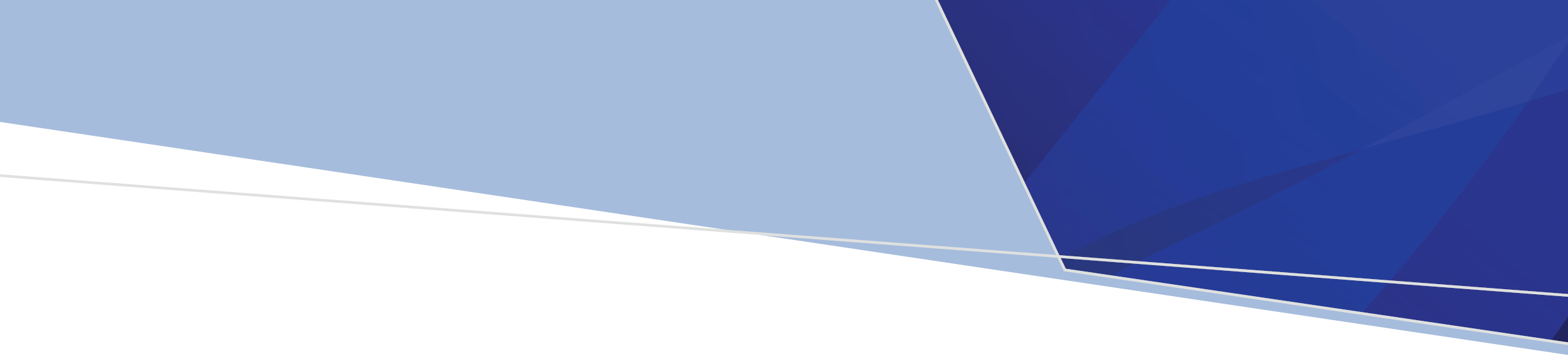 Timetable for data collection changes 2023-24Health Services Data managed data collections; VAED, VEMD, ESIS, VINAH, AIMSKey DatesDescriptionMon 8 AugustCall for proposalsSend email to HDSS Bulletin listFri 26 August 5.00pmDeadline for submission of proposals Fri 30 September First Annual Changes Governance Committee meetingReview proposals before release for consultation Mon 10 October Proposals documents publishedOn HDSS website along with the feedback proformaSend email to HDSS Bulletin listFri 21 October 5.00pmDeadline for comment on proposals documentsFri 18 NovTues 22 NovSecond Annual Changes Governance Committee meetingsDecision on whether to recommend accepting or rejecting each proposalFri 2 DecRecommendations to Deputy Secretary, Health & WellbeingSeeking approval by 15 December 2022Fri 30 DecFinal specifications for revisions to data collections publishedPublish on HDSS websiteSend email to HDSS Bulletin listJune 2022Release testing facilitiesPublish in HDSS bulletin30 June 2023Release data collection manualsPublish on HDSS website1 July 2022New data collection specifications implementedTo receive this document in another format, email the HDSS helpdesk <hdss.helpdesk@health.vic.gov.au>Authorised and published by the Victorian Government, 1 Treasury Place, Melbourne.© State of Victoria, Australia, Department of Health, August 2022.Available at HDSS annual changes  <https://www2.health.vic.gov.au/hospitals-and-health-services/data-reporting/health-data-standards-systems/annual-changes>